MUNICIPIO DE CARATINGA/MG - Extrato de Resultado – Pregão Presencial Registro de Preço 069/2019. Objeto: contratação de empresa para fornecimento de medicamentos, para atender o SAD, PSFs, Farmácia Básica e pacientes de Ordem Judicial, conforme solicitado pela Secretaria Municipal de Saúde. Vencedores com menor preço por item: COFARMINAS COMÉRCIO DE PRODUTOS FARMACEUTICOS LTDA: itens 53, 69, 70, 72, 76, 117, 130, 202, 208, 212, 224, 226, 227. Valor global final: R$ 152.030,70 (cento e cinquenta e dois mil trinta reais e setenta centavos); BH FARMA COMÉRCIO LTDA: itens 8, 17, 19, 80. Valor global final R$ 177.010,00 (cento e setenta e sete mil e dez reais); DISTRIMIX DISTRIBUIDORA DE MEDICAMENTOS LTDA: itens 3, 13, 14, 18, 73, 81, 90, 125, 129, 134, 151, 211, 216, 223, 228. Valor global final R$ 146.684,64 (cento e quarenta e seis mil seiscentos e oitenta e quatro reais e sessenta e quatro centavos); DROGAFONTE LTDA: itens 30, 64, 85. Valor global final R$ 53.100,00 (cinquenta e três mil e cem reais); COMERCIAL CIRÚRGICA RIOCLARENSE LTDA: itens 15, 25, 27, 42, 44, 49, 54, 71, 126, 135, 154, 197, 203, 213, 214. Valor global final R$ 303.006,00 (trezentos e três mil e seis reais); HALEX ISTAR INDÚSTRIA FARMACÊUTICA LTDA: item 59. Valor global final R$ 71.700,00 (setenta e um mil e setecentos reais); ACÁCIA COMÉRCIO DE MEDICAMENTOS LTDA: itens 2, 5, 11, 22, 31, 40, 45, 47, 56, 57, 58, 75, 87, 91, 92, 97, 115, 119, 149, 150, 152, 153, 156, 157, 158, 162, 164, 177, 184, 185, 201, 215, 219. Valor global final R$ 279.156,50 (duzentos e setenta e nove mil cento e cinquenta e seis reais e cinquenta centavos); ALFALAGOS LTDA: itens 29, 50, 98, 102, 207, 225. Valor global final R$ 40.324,60 (quarenta mil trezentos e vinte e quatro reais e sessenta centavos); GOLDEN CARE DISTRIBUIDORA LTDA ME: itens 12, 21, 26, 28, 36, 37, 51, 55, 65, 89, 100, 103, 104, 105, 107, 108, 120, 127, 141, 142, 143, 191, 209, 210, 221, 235, 236, 237. Valo global final R$ 391.688,79 (trezentos e noventa e um mil seiscentos e oitenta e oito reais e setenta e nove centavos); CRISTALIA PRODUTOS QUIMICOS FARMACEUTICOS LTDA: itens 32, 33, 34, 74, 99, 112, 114, 116, 132, 133, 140, 146, 148, 168, 190. Valor global final R$ 798.055,00 (setecentos e noventa e oito mil e cinquenta e cinco reais); SOMA/MG PRODUTOS HOSPITALARES LTDA: itens 6, 9, 41, 43, 46, 48, 66, 86, 95, 106, 110, 118, 128, 131, 160, 172, 180, 189. Valor global final R$ 465.075,00 (quatrocentos e sessenta e cinco mil e setenta e cinco reais); NUNESFARMA DISTRIBUIDORA DE PRODUTOS FARMACÊUTICOS LTDA: item 170. Valor global final R$ 30.000,00 (trinta mil reais); TS FARMA DISTRIBUIDORA EIRELI – EPP: item 155. Valor global final R$ 43,50 (quarenta e três reais e cinquenta centavos); BIOHOSP PRODUTOS HOSPITALARES LTDA: itens 77, 78, 79, 94, 123, 137, 192, 199, 200, 205. Valor global final R$ 41.874,40 (quarenta e um mil oitocentos e setenta e quatro reais e quarenta centavos); NDS DISTRIBUIDORA DE MEDICAMENTOS LTDA: itens 10, 16, 23, 52, 60, 61, 84, 96, 109, 121, 122, 139, 144, 147, 159, 161, 163, 167, 174, 176, 271, 220. Valor global final R$ 350.451,50 (trezentos e cinquenta mil quatrocentos e cinquenta e um reais e cinquenta centavos); INOVAMED COMÉRCIO DE MEDICAMENTOS LTDA: itens 1, 4, 7, 20, 24, 39, 101, 138, 165, 166, 182, 187, 188, 193, 195, 218, 232. Valor global final R$ 82.735,70 (oitenta e dois mil setecentos e trinta e cinco reais e setenta centavos); TIDIMAR COMERCIO DE PRODUTOS MÉDICOS HOSPITALARES LTDA: itens 35, 38, 63, 67, 68, 93, 111, 113, 181. Valor global final R$ 173.494,00 (cento e setenta e três mil quatrocentos e noventa e quatro reais). Caratinga/MG, 08 de agosto de 2019. Bruno César Veríssimo Gomes – Pregoeiro. 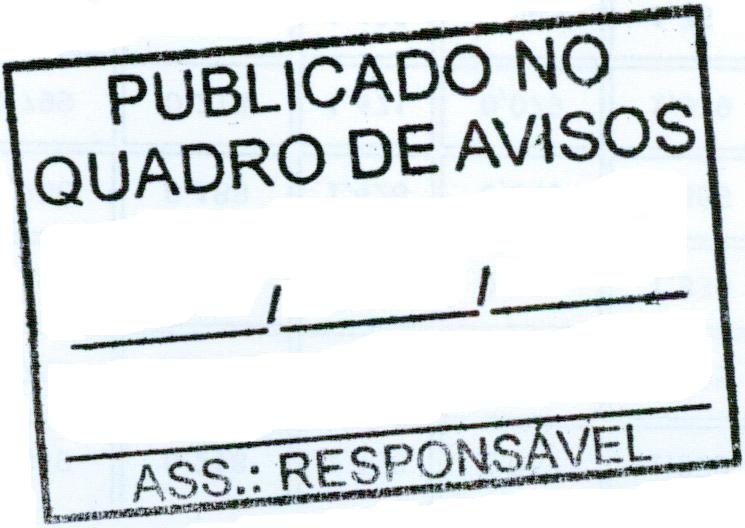 